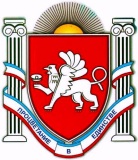 П О С Т А Н О В Л Е Н И Еот 28 декабря 2016 года № 498г. ДжанкойО внесении изменений в постановление администрации Джанкойского района от 17.03.2015 № 74В соответствии с Федеральным законом от 06.10.2003 № 131-ФЗ «Об общих принципах организации местного самоуправления в Российской Федерации», Законом Республики Крым от 21.08.2014 № 54-ЗРК «Об основах местного самоуправления в Республике Крым», статьей 44 Устава муниципального образования Джанкойский район Республики Крым администрация Джанкойского района п о с т а н о в л я е т:Внести в приложение постановления администрации Джанкойского района Республики Крым от 17.03.2015 № 74 «Об утверждении Положения об отделе по организационным вопросам, связям с общественностью и средствами массовой информации аппарата администрации Джанкойского района» следующие изменения:Пункт 3.4. изложить в следующей редакции:«3.4. Обеспечение взаимодействия администрации района с органами государственной власти, органами местного самоуправления, некоммерческими организациями, общественностью, средствами массовой информации, предприятиями, учреждениями в пределах полномочий отдела».Пункт 4.9. изложить в следующей редакции:«4.9. Обеспечивает взаимодействие администрации района с органами государственной власти, органами местного самоуправления, предприятиями, учреждениями в пределах полномочий отдела».Пункт 4.18. изложить в следующей редакции:«4.18. Обеспечивает взаимодействие администрации района с некоммерческими организациями, общественностью в пределах полномочий отдела.Оказывает поддержку общественным объединениям инвалидов, а также созданным общероссийскими общественными объединениями инвалидов организациям в соответствии с Федеральным законом от 24.11.1995 № 181-ФЗ «О социальной защите инвалидов в Российской Федерации».Содействует деятельности общественных объединений ветеранов в соответствии с Федеральным законом от 12.01.1995 № 5-ФЗ «О ветеранах».Пункты 4.19. и 4.20. исключить.Пункт 4.23. изложить в следующей редакции:«4.23. Обеспечивает информационное наполнение официального сайта администрации Джанкойского района Республики Крым и официального сайта муниципального образования Джанкойский район Республики Крым в государственной информационной системе «Портал Правительства Республики Крым.»Постановление вступает в силу со дня его официального обнародования на сайте администрации Джанкойского района Республики Крым (djankoiadm.ru).Контроль за исполнением настоящего постановления возложить на руководителя аппарата администрации Курандину С.М.Глава администрации Джанкойского района								 А.И. БочаровРЕСПУБЛИКА КРЫМАДМИНИСТРАЦИЯ ДЖАНКОЙСКОГО РАЙОНААДМIНIСТРАЦIЯ ДЖАНКОЙСЬКОГО РАЙОНУ РЕСПУБЛІКИ КРИМКЪЫРЫМ ДЖУМХУРИЕТИ ДЖАНКОЙ БОЛЮГИНИНЪ ИДАРЕСИ